AgendaBismarck Mandan Lacrosse Association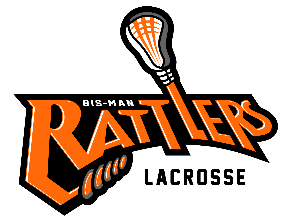 Board Meeting – November 16th  2021Call to Order – Changes to Agenda: Approval of Prior Minutes- post to website –http://www.bismanlacrosse.org/pages/boardofdirectors Reports:Treasurer:  CoachEquipment:Inventory: BPR 50/50 Grant  Gear wish lists for next season include:Uniforms (Varsity/ JV for 2022 season)Canopies (4)Mesh bags color coded for size of grant gear.1st aide bags for coaches (5-7 bags)Tool boxShin guards for goaliesProtective pants for girl goaliesGoalie SticksSponsorship/FundraisingCalendar RaffleJersey sponsorship (MDU)Old BusinessHolly Hendrickson – jersey sponsorship – Michael will continue to pursue sponsorship funds.Player Handbook & Coach Handbook Website update: Try Lacrosse dates/planningYMCA Itty Bitty LacrosseBox LacrosseNew BusinessCommunity exposure: Hockey tournamentsComments & Announcements:  Next meeting Adjournment – Meeting Adjourned at